 Р Е Ш Е Н И Е  П О М Ш У Ö Мот 31 октября 2017 г. № 4-7/59       с.Усть-Цильма Республики Коми	Руководствуясь статьей 6 Федерального закона от 06.09.2003  № 131-ФЗ «Об общих принципах организации местного самоуправления в Российской Федерации», Федеральным законом от 12.01.1996 № 8-ФЗ «О погребении и похоронном деле», Уставом муниципального образования сельского поселения «Усть-Цильма»Совет сельского поселения «Усть-Цильма» решил:1. Внести изменения в решение Совета сельского поселения «Усть-Цильма» от 20 июня 2017 г. № 4-6/51 «Об утверждении Положения о погребении и похоронном деле и требования к предоставляемым услугам по захоронению, содержанию и обслуживанию кладбищ  на территории муниципального образования сельского поселения  «Усть-Цильма» согласно приложению.2. Решение вступает в силу со дня принятия. Глава сельского поселения  «Усть-Цильма» - председатель Совета поселения                                                   Е.И. Вокуева                     Приложение к решению Совета сельского поселения «Усть-Цильма»от 31 октября 2017 г. №4-7/59Изменения, вносимые в решение Совета сельского поселения«Усть-Цильма» от 20 июня 2017 г. № 4-6/51 «Об утверждении Положения о погребении и похоронном деле и требования к предоставляемым услугам по захоронению, содержанию и обслуживанию кладбищ на территории муниципального образования сельского поселения «Усть-Цильма»В Положении о погребении и похоронном деле и требованиях к предоставляемым услугам по захоронению, содержанию и обслуживанию кладбищ на территории сельского поселения «Усть-Цильма», утвержденном решением (приложение):пункт 2.2 изложить в следующей редакции:«2.2. Исполнителями волеизъявления умершего являются лица, указанные в его волеизъявлении, при их согласии взять на себя обязанность исполнить волеизъявление умершего. В случае отсутствия в волеизъявлении умершего указания на исполнителей волеизъявления либо в случае их отказа от исполнения волеизъявления умершего оно осуществляется супругом, близкими родственниками, иными родственниками либо законным представителем умершего. В случае мотивированного отказа кого-либо из указанных лиц от исполнения волеизъявления умершего оно может быть исполнено иным лицом, взявшим на себя обязанность осуществить погребение умершего, либо осуществляется специализированной службой по вопросам похоронного дела.»;пункт 5.1 изложить в следующей редакции:«5.1. Специализированная служба по вопросам похоронного дела образуется на территории сельского поселения «Усть-Цильма». Полномочиями специализированной службы по похоронному делу наделяется муниципальное казенное учреждение муниципального района «Усть-Цилемский» «Дорожный ремонтно-строительный участок».Специализированной службой по вопросам похоронного дела оказываются услуги по погребению, гарантированные статьей 9 Федерального  закона «О погребении и похоронном деле», а именно: оформление документов, необходимых для погребения;2)  предоставление и доставка гроба и других предметов, необходимых для погребения;        3) перевозка тела (останков) умершего на кладбище;        4) погребение.К функциям специализированной службы относится:-регистрация захоронений в регистрационной книге;-инвентаризация захоронений;-содержание мест погребения (размещение мусоросборников и своевременный вывоз мусора).».                            ______________________________________________________________________Советмуниципального образования сельского поселения«Усть-Цильма»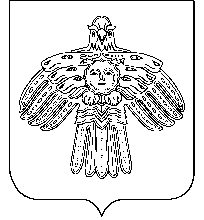 «Усть-Цильма»сикт овмöдчöминса муниципальнӧй юкӧнса СöветО внесении изменений в решение Совета сельского поселения «Усть-Цильма» от 20.06.2017 № 4-6/51 «Об утверждении Положения  о погребении и похоронном деле и требования к предоставляемым услугам по захоронению, содержанию и обслуживанию кладбищ на территории муниципального образования сельского поселения «Усть-Цильма»